COGNITIVE DEVELOPMENT OF A TODDLER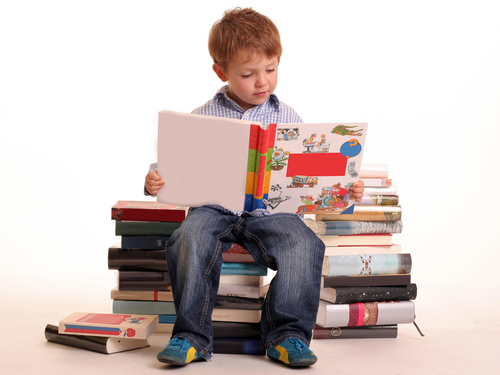 STUDY GUIDEName:___________________________________Period:______Intelligence The capacity to ________________.The ability to __________________________________ everyday situations.Use __________________ when faced with _______________ or problems.It is crucial for a child to have an environment that _____________________________________________________________Concept Development Concepts are general categories of ________________________________.Toddlers might ___________________ labels and categories.Methods of Learning Information __________________________Learning____________________________________________________________________ LearningTrying _______________________________ to find one that works___________________________ Learning_____________________________________________ others___________________________Learning____________________________________ in Piaget’s Stages of Development Piaget created several stages of development.  Two of which are called _______________________________________________________ stages.Toddlers are in the ________________________________ stage and ______________________ into the Preoperational stage.Preoperational Stage Ages ___________ years oldThink in terms of their _________________________ and what _______________________ at the moment.Learn through ____________________________.Continue to view the world in an __________________________________.Beginning to ___________________ and that those symbols have _______________. Concrete and Abstract Understands terms that are _______________________Examples:  _______________________________________________Struggles with ______________________termsExamples:  _______________________________________________Language Development Encourage language development by ______________________________._______________ to a toddler is important for language and cognitive development.______________are often the first words used. 